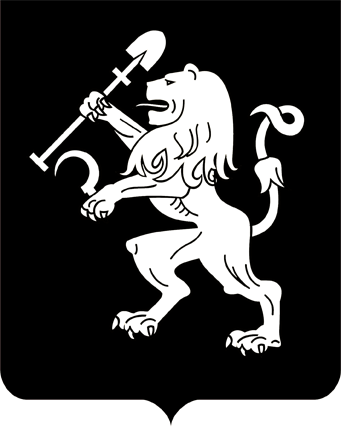 АДМИНИСТРАЦИЯ ГОРОДА КРАСНОЯРСКАПОСТАНОВЛЕНИЕО внесении изменения в постановление администрации города от 02.04.2021 № 219В связи с изменением срока строительства объекта недвижимого имущества «Детский сад по ул. Академгородок», определенного                 Планом мероприятий по приобретению (выкупу) объекта недвижимого имущества  в целях реализации регионального проекта Красноярского края «Содействие занятости женщин – доступность дошкольного образования для детей» в рамках национального проекта «Демография»            на территории муниципального образования с указанием контрольных точек, утвержденным распоряжением администрации города                     от 02.07.2019 № 203-р, руководствуясь статьями 41, 58, 59, 68 Устава города Красноярска,ПОСТАНОВЛЯЮ:1. Внести изменение в пункт 3 постановления администрации           города от 02.04.2021 № 219 «О создании муниципального бюджетного дошкольного образовательного учреждения «Детский сад № 327»,              заменив слова «до 01.12.2021» словами «до 30.11.2021».2. Настоящее постановление опубликовать в газете «Городские новости» и разместить на официальном сайте администрации города. Глава города                                                                                 С.В. Еремин18.01.2022№ 30